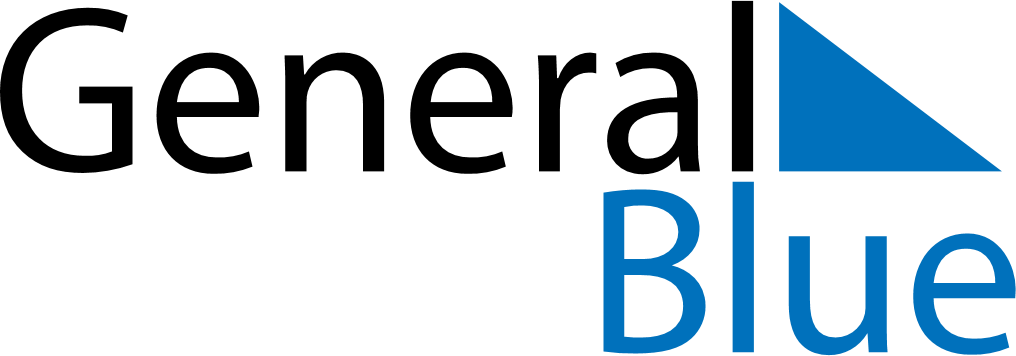 Weekly CalendarNovember 16, 2025 - November 22, 2025SundayNov 16MondayNov 17TuesdayNov 18WednesdayNov 19ThursdayNov 20FridayNov 21SaturdayNov 22